Village of Woodson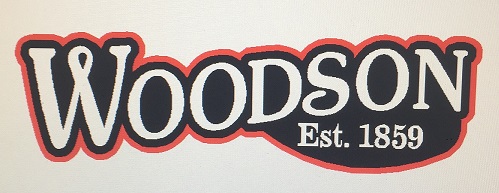 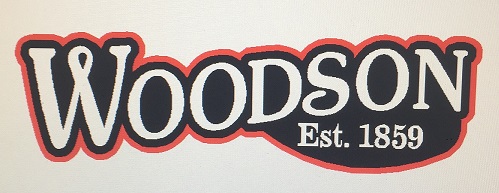 Morgan County, Illinois204 E. Main St. – PO Box 187Woodson, IL. 62695Phone: 217-673-3611 Fax:217-673-5101Cell: 217-204-6968Board of Trustees’ Regular Meeting Agenda for January 3, 20227:00P.M. at the Village HallCall to Order and Pledge of AllegianceRoll Call / Visitor Sign-InPresentation of the Agenda/Additions/Approval (additions-changes?)Presentation, call for Corrections and Approval of the MinutesPublic Forum/Comments from the Floor – Requests to address the Board(Mia Ware)Presidents Report / CorrespondencePolice - Patrol Monthly Report/Approval – Derek (car & agreement)Treasurer’s Report / Approval - LisaPresentation of the Bills for Payment/Approval – TrusteesSewer Accounts and Delinquent Sewer Report/Approval - TraceySewer and Street Operations Report - Greg(All presented and approved reports will be attached and included with the official copies of the Monthly Minutes)Old BusinessAudit Materials (4/30/21)ARPA Grant (Elevator Properties)(Camera Systems)Time/Work app for QuickBooks?Event Planner - Liberty Fest 9-10-2022September 10 Volunteers/WorkersNew BusinessFoyer RepairsOrdinance 497 Changes to language on Job DescriptionsSalary Discussions (Closed Session)Scott Driver Bid for RemovalClosed MeetingReview Closed Meeting Minutes (Jan. – July)Salary Discussions (Jan.)Signature: ____________________________ Date Posted: _________________Time Posted: _____________       Board of Trustees’ Regular Meeting Agenda for January 3, 20227:00P.M. at the Village Hall“On-Going List”Bridge on VaniterSidewalk RepairsSidewalks & Culverts - Develop new list for 2022 repairsKitchen and Basement Renovations? Plumbing and Electrical Upgrades?Dollar General (Pedestrians Signs – Culvert -?)School Bell displayLittle Library BoxBasement Leakage and Foyer Repairs